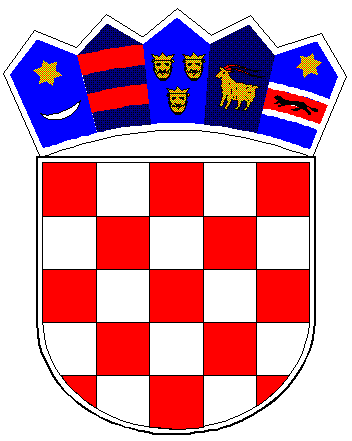 REPUBLIKA HRVATSKA							VUKOVARSKO-SRIJEMSKA ŽUPANIJAOPĆINA TOMPOJEVCIOPĆINSKO VIJEĆEKLASA: 024-01/22-02/03URBROJ: 2196-26-02-22-1Tompojevci, 21. srpnja 2022. godine						Temeljem članka 29. Statuta Općine Tompojevci („Službeni vjesnik“ Vukovarsko-srijemske županije br. 04/21), Općinsko vijeće Općine Tompojevci na svojoj 11. sjednici održanoj dana 21. srpnja 2022. godine donosi:O D L U K Uo davanju suglasnosti za provedbu ulaganjaPOSTAVLJANJE DJEČJEG IGRALIŠTA U ČAKOVCIMAČlanak 1.Ovom Odlukom daje se suglasnost Općini Tompojevci za provedbu ulaganja Postavljanje dječjeg igrališta u Čakovcima na području Općine Tompojevci, u naselju Čakovci na kč. br. 665/1, k.o. Čakovci i prijavu projekta ulaganja Postavljanje dječjeg igrališta u Čakovcima na 7. LAG Natječaj iz Lokalne razvojne strategije LAG-a Srijem 2014.-2020. za tip operacije 7.4. Ulaganja u pokretanje, poboljšanje ili proširenje lokalnih temeljnih usluga za ruralno stanovništvo, uključujući slobodno vrijeme i kulturne aktivnosti te povezanu infrastrukturu, a koji je sukladan tipu operacije 7.4.1. iz Programa ruralnog razvoja RH 2014.-2020., objavljen na web stranici LAG Srijem (link: http://www.srijem.info/index.php?news=1157) dana 04.07.2022. godine.Članak 2.Ova suglasnost daje se na temelju dokumenta Opis projekta „Postavljanje dječjeg igrališta u Čakovcima“ koji je u prilogu ove Odluke.Članak 3.Prijava ovog projekta sukladna je Strategiji Lokalne razvojne strategije LAG-a Srijem 2014.-2020. i u skladu s prostornim planom Općine Tompojevci.Članak 4.Ova odluka stupa na snagu osmog dana od dana objave u „Službenom vjesniku“ Vukovarsko-srijemske županije.						PREDSJEDNIK OPĆINSKOG VIJEĆA						                    Ivan Štefanac